ที่ สพ 50003/						         องค์การบริหารส่วนจังหวัดสุพรรณบุรี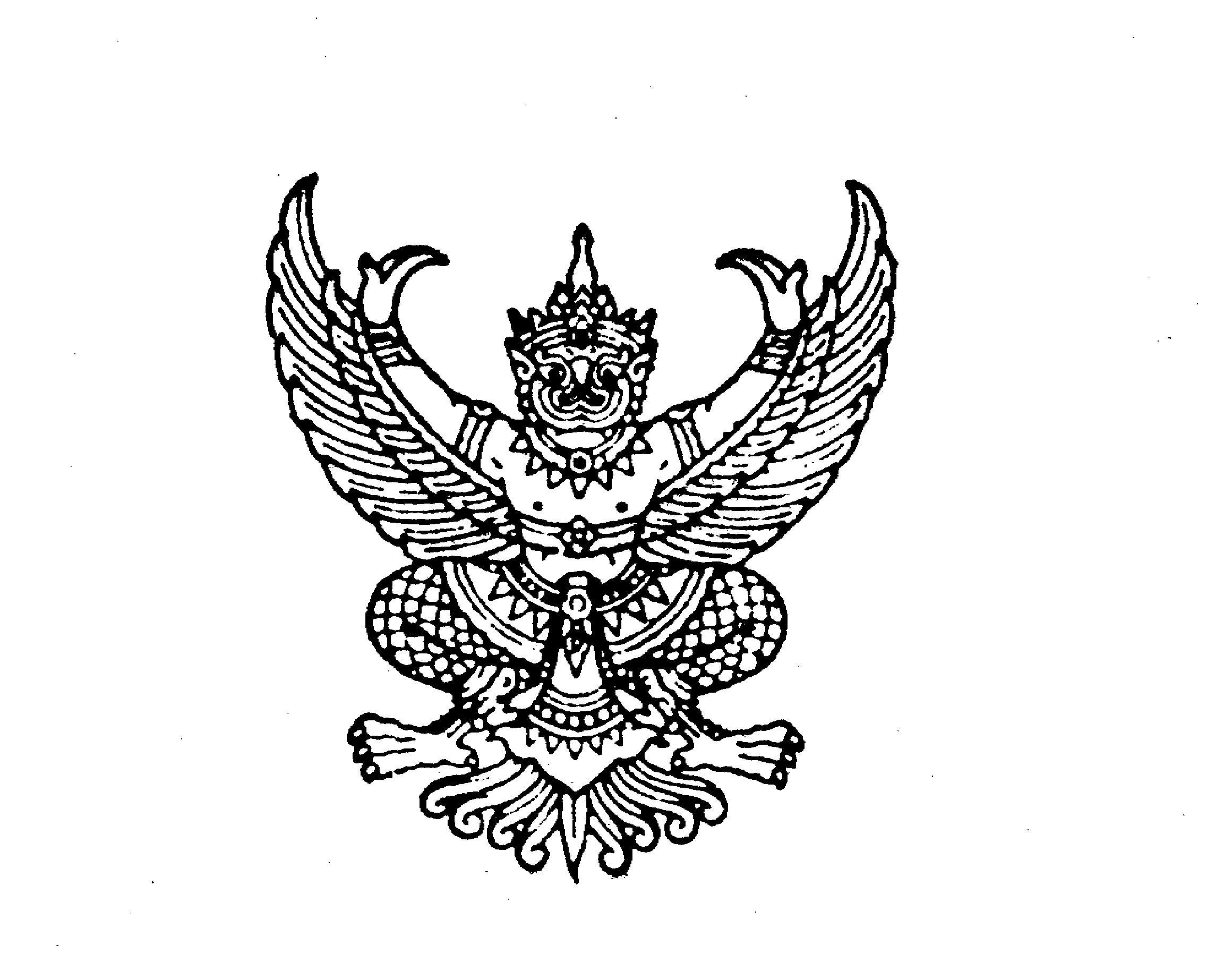                                                                                   หมู่ที่ 5 ถนนสุพรรณบุรี – บางบัวทอง                                                                                   ตำบลท่าระหัด อำเภอเมือง                                                                                           จังหวัดสุพรรณบุรี 72000						        มีนาคม ๒๕๖2เรื่อง  ......................................................................................................................................เรียน  .....................................................................................................................................อ้างถึง  ................................................................................................................................... (ถ้ามี)สิ่งที่ส่งมาด้วย  ...................................................................................................................... (ถ้ามี) ..........................................................................................................................................................................................................................................................................................................................................................................................................................................................................................................................................................................................................................................................................................................................................................................................................................................................................................................................................................................................................................................................................................................................................................................................................................................................................................................................................................................................................................................................................................................................................................................จึงเรียนมาเพื่อทราบขอแสดงความนับถือ(                         )นายกองค์การบริหารส่วนจังหวัดสุพรรณบุรีฝ่ายเทคโนโลยีสารสนเทศ กองแผนและงบประมาณโทร.  ๐ 3552 5500โทรสาร  ๐ 3552 1933